LISTENING ABILITY Your child’s listening ability in the immersion language is best described as . . . SPEAKING ABILITY Your child’s speaking ability in the immersion language is best described as . . . READING ABILITY Your child’s reading ability in the immersion language is best described as . . . Writing Ability your child’s writing ability in the immersion language is best described as . . . 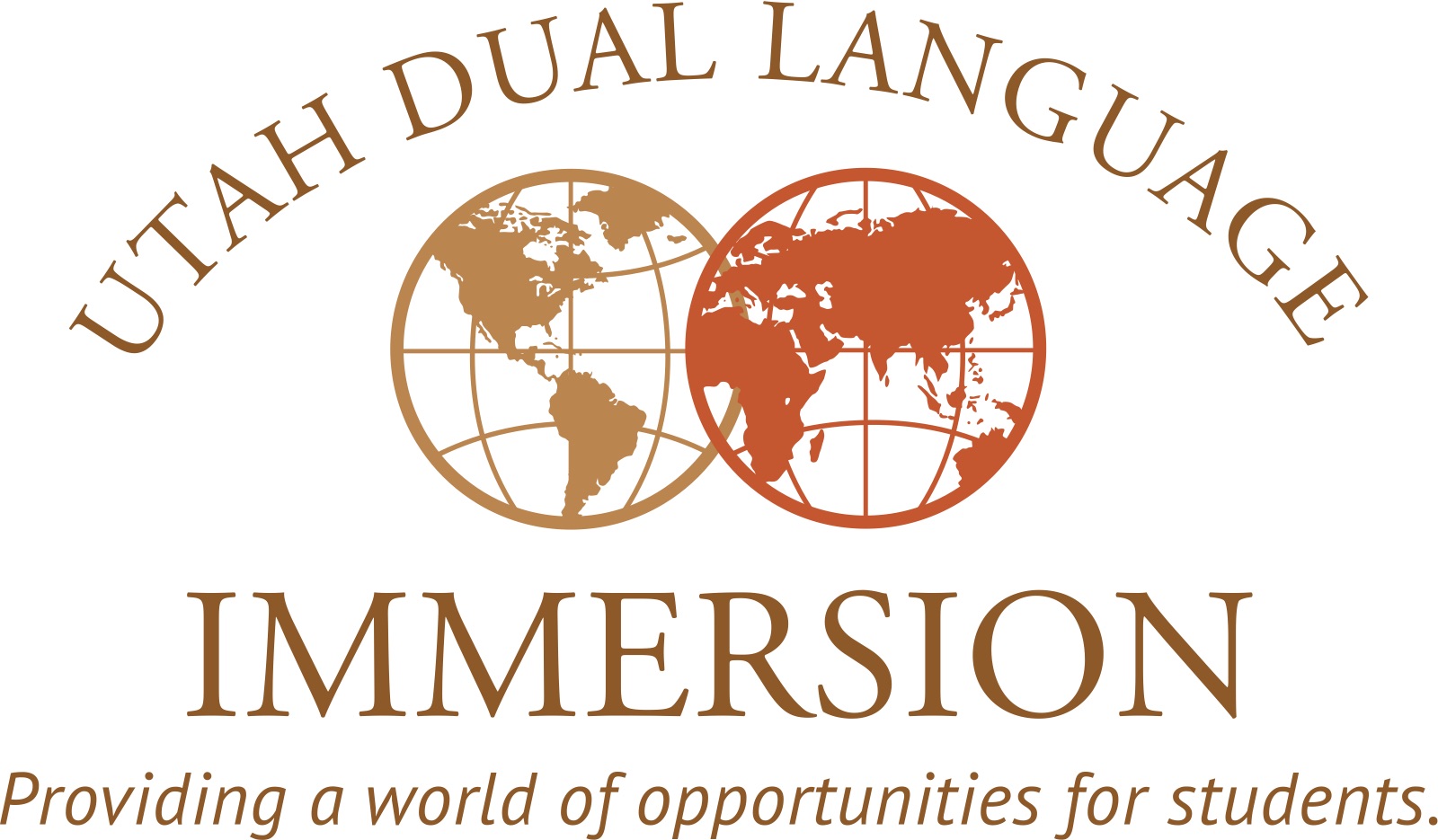 8th Grade Student Proficiency Report: PORTUGUESE                 8th Grade Student Proficiency Report: PORTUGUESE                 8th Grade Student Proficiency Report: PORTUGUESE                 Student NameLanguage   PORTUGUESETeacherSchoolDistrictDatexINTERMEDIATE LOWINTERMEDIATE MIDVINTERMEDIATE HIGHADVANCED LOWADVANCED LOWADVANCED MID-  Understands familiar questions, commands and statements in a limited number of content areas -  Understands questions and statements in new content areas with strong contextual support.-  Follows information that is being given at a fairly normal rate.-  Understands familiar questions, commands and statements in a limited number of content areas -  Understands questions and statements in new content areas with strong contextual support.-  Follows information that is being given at a fairly normal rate.- Understands most sentence-level speech in new contexts at a normal rate of speech although slow-downs may be necessary for unfamiliar topics.- Carries out commands.- Understands most sentence-level speech in new contexts at a normal rate of speech although slow-downs may be necessary for unfamiliar topics.- Carries out commands.- Understands longer stretches of connected speech on a number of topics at a normal rate of speech.- Seldom has problems comprehending topics related to everyday life and familiar subject area content  (Can request clarification verbally.)- Understands longer stretches of connected speech on a number of topics at a normal rate of speech.- Seldom has problems comprehending topics related to everyday life and familiar subject area content  (Can request clarification verbally.)- Understands main ideas and many details in connected speech on topics of personal interest and school-based subjects- Understands main ideas and many details in connected speech on topics of personal interest and school-based subjects-  Understands main ideas and most details in connected speech on a variety of topics, but may be unable to follow complicated speech.-  May have difficulty with highly idiomatic speech-  Understands main ideas and most details in connected speech on a variety of topics, but may be unable to follow complicated speech.-  May have difficulty with highly idiomatic speech-  Understands main ideas and most details in connected speech on a variety of topics, but may be unable to follow complicated speech.-  May have difficulty with highly idiomatic speech-  Understands main ideas and most details in connected speech on a variety of topics, but may be unable to follow complicated speech.-  May have difficulty with highly idiomatic speechINTERMEDIATE LOW  INTERMEDIATE MIDINTERMEDIATE HIGH  ADVANCED LOWSustained but minimal ability to     create with language to convey personal          meaning by adapting learned material         in single sentences and strings of          sentences     ask and answer questions     handle a simple survival situation (daily          needs) in the language-  Has basic vocabulary for making statements and asking questions to satisfy basic social and academic needs, but not for explaining or elaborating on them.-  Can maintain simple conversations at the sentence level by creating with the language, although in a restrictive and reactive manner.-  Handles a limited number of everyday social and subject content interactions.-  Uses a variety of common verbs in present tense (formations may be inaccurate) -  Other verb tenses/forms may appear but are not frequent.-  The listener may be confused by this speech due to the many grammatical inaccuracies.Confident ability to     create with language to convey personal          meaning by adapting learned material         in single sentences & strings of sentences     ask and answer questions     handle a simple survival situation (daily          needs) in the language-  Has basic vocabulary to permit discussions of a personal nature and subject area topics.-  May attempt circumlocution when appropriate vocabulary is missing.-  Maintains simple sentence-level conversations. -  May initiate talk spontaneously without relying on questions or prompts.-  May attempt longer, more complex sentences, including the use of basic sentence connectors (e.g., and, but, however)-  Uses an increasing number and variety of verbs.-  Verbs are mostly in present tense although awareness of other verb tenses (future/past) and forms may be evident.-  Meaning is generally clear in spite of some grammatical inaccuracies.Partial ability to     converse freely on autobiographical topics as               well as issues related to daily living            (in school, home, community)     describe and narrate across the major time-           frames of present, past and future     speak in paragraph-length utterances     have good control of basic structures and            vocabulary to be understood without           difficulty by native speakers, including           those unaccustomed to language learners-  Has a broad enough vocabulary for discussing simple social and academic topics in generalities, but may lack detail.-  Sometimes achieves successful circumlocution when precise word is lacking. -  Initiates and sustains conversations by using language creatively.-  Shows a developing but not sustained ability to use paragraph-level speech with connected sentences (e.g., then, so, that, etc.) in descriptions and narrations-  Control of present tense is solid but patterns of breakdown appear in past & future timeframes-  Grammatical inaccuracies are still present.Sustained but minimal ability to     converse freely on autobiographical topics as               well as issues related to daily living            (in school, home, community)     describe and narrate across the major time-           frames of present, past and future     speak in paragraph-length utterances     have good control of basic structures and            vocabulary to be understood without           difficulty by native speakers, including           those unaccustomed to language learners-  Vocabulary is primarily generic but is adequate for discussing concrete or factual topics of a personal nature, topics of general interest and academic subjects.-  May use circumlocution successfully when specific terms are lacking. -  Uses paragraph-level speech with connected sentences (e.g., then, so, that, etc.) in descriptions and narrations-  False starts in conversations are common.-  Uses present, past and future timeframes with good but not perfect control-  May effectively self-correct when aware of grammatical inaccuracies.-  Structures of native language may be evident (e.g., literal translation).INTERMEDIATE LOW    INTERMEDIATE MIDINTERMEDIATE HIGHADVANCED LOW-  Can understand some information from the simplest connected texts dealing with a limited number of personal and social needs.-  There may be frequent misunderstandings.-  Readers will be challenged to understand connected texts of any length.-  Can understand short, non-complex texts that convey basic information and deal with personal and social topics to which the reader brings personal interest or knowledge.-  Reader may get some meaning from short, connected texts featuring description and narration, dealing with familiar topics.-  Can understand fully and with ease non-complex texts that convey basic information and deal with personal and social topics to which the reader brings personal interest or knowledge.-  Can understand some connected texts featuring description and narration although there will be occasional gaps in understanding due to a limited knowledge of vocabulary, structures and writing conventions of the language.-  Can understand conventional narrative and descriptive texts with clear underlying structure though their comprehension may be uneven. Texts predominantly contain high-frequency vocabulary and structures.-  Can understand the main ideas and some supporting details primarily from situational and subject matter texts.-  Is challenged in comprehending more complex texts.INTERMEDIATE LOWINTERMEDIATE MIDINTERMEDIATE HIGHINTERMEDIATE HIGHADVANCED LOWADVANCED LOWSustained but minimal ability to     create with language to convey personal          meaning by adapting learned material         in single sentences and strings of          sentences     ask and answer questions     meet limited practical writing needs-  Sentences are short, simple, mirroring oral language-  Sentences are almost exclusively in present time and generally have repetitive structure-  Topics are highly predictable content areas and personal information-  Vocabulary is adequate to express elementary needs-  There are basic errors in grammar, word choice, spelling, punctuation-  Writing is generally understood by native readers used to the writer of non-native.Confident ability to     create with language to convey personal          meaning by adapting learned material         in single sentences & strings of sentences     ask and answer questions     meet limited practical writing needs-  Sentences are short, simple, mirroring oral language-  Sentences are almost exclusively in present time but may begin to show evidence of past and future time and generally have repetitive structure-  Topics are highly predictable content areas and personal information-  Vocabulary is adequate to express elementary needs-  There are basic errors in grammar, word choice, spelling, punctuation-  Writing is generally understood by native readers used to the writer of non-natives.Partial ability to     write factual narratives, descriptions and            summaries     narrate and describe in major timeframes,          using elaboration and clarification     write with good control of high frequency         structures and vocabulary-  Writes compositions and simple summaries related to school subjects and school and personals experiences-  Narrates and describes in different timeframes when writing about everyday events, situations and content of school subjects-  Writing is often, but not always, of paragraph length-  Vocabulary, grammar and style closely resemble how the student speaks-  Writing is generally understood by natives not used to the writing of non-natives.Partial ability to     write factual narratives, descriptions and            summaries     narrate and describe in major timeframes,          using elaboration and clarification     write with good control of high frequency         structures and vocabulary-  Writes compositions and simple summaries related to school subjects and school and personals experiences-  Narrates and describes in different timeframes when writing about everyday events, situations and content of school subjects-  Writing is often, but not always, of paragraph length-  Vocabulary, grammar and style closely resemble how the student speaks-  Writing is generally understood by natives not used to the writing of non-natives.Sustained but minimal ability to     write factual narratives, descriptions and            summaries     narrate and describe in major timeframes,          using elaboration and clarification     write with good control of high frequency         structures and vocabulary-  Can meet basic academic writing needs.-  Writes narrations and descriptions using all timeframes with some control of aspect (precision of particular verb tense)-  Combines and links sentences into paragraph length and structure-  Incorporates a limited number of cohesive devices but may evidence some redundancy and awkward repetition.-  Relies on speaking patterns and the writing of first language to express written thought.Sustained but minimal ability to     write factual narratives, descriptions and            summaries     narrate and describe in major timeframes,          using elaboration and clarification     write with good control of high frequency         structures and vocabulary-  Can meet basic academic writing needs.-  Writes narrations and descriptions using all timeframes with some control of aspect (precision of particular verb tense)-  Combines and links sentences into paragraph length and structure-  Incorporates a limited number of cohesive devices but may evidence some redundancy and awkward repetition.-  Relies on speaking patterns and the writing of first language to express written thought.